This Application must be accompanied by your child's original birth certificate.  The school will make a copy of the document(s) submitted and will return all of the original document(s).Office Use only: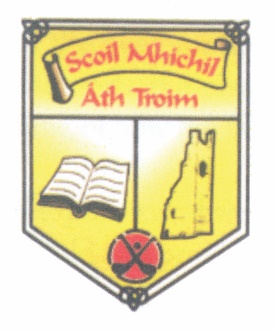                                                       St. Michael’s National School,                                                                                                   Patrick Street,                                                                                                   Trim,                                                                                                   Co. Meath.                                                                                                   C15FK19                               Roll No. 05630L                                                                    Tel: 046 9431813                                                                                                                                          Email: scoilmhichil@gmail.comApplication for Admission to Special ClassesPlease note that this form is for application purposes only. The information provided will be used to allocate available places in accordance with the School’s Admission Policy/Annual Admission Notice  (www.stmichaelsnstrim.ie)Please complete all sections of this form.                                                      St. Michael’s National School,                                                                                                   Patrick Street,                                                                                                   Trim,                                                                                                   Co. Meath.                                                                                                   C15FK19                               Roll No. 05630L                                                                    Tel: 046 9431813                                                                                                                                          Email: scoilmhichil@gmail.comApplication for Admission to Special ClassesPlease note that this form is for application purposes only. The information provided will be used to allocate available places in accordance with the School’s Admission Policy/Annual Admission Notice  (www.stmichaelsnstrim.ie)Please complete all sections of this form.                                                      St. Michael’s National School,                                                                                                   Patrick Street,                                                                                                   Trim,                                                                                                   Co. Meath.                                                                                                   C15FK19                               Roll No. 05630L                                                                    Tel: 046 9431813                                                                                                                                          Email: scoilmhichil@gmail.comApplication for Admission to Special ClassesPlease note that this form is for application purposes only. The information provided will be used to allocate available places in accordance with the School’s Admission Policy/Annual Admission Notice  (www.stmichaelsnstrim.ie)Please complete all sections of this form.General Information on ChildGeneral Information on ChildGeneral Information on ChildFirst Name:Surname:Surname:PPS Number:DOB:Gender:Home Address:Eircode: Home Address:Eircode: Home Address:Eircode: Siblings in the school:	Yes	      No    	   (Please tick) Name(s) of sibling(s) – please include the sibling(s) current class(es)Siblings in the school:	Yes	      No    	   (Please tick) Name(s) of sibling(s) – please include the sibling(s) current class(es)Siblings in the school:	Yes	      No    	   (Please tick) Name(s) of sibling(s) – please include the sibling(s) current class(es)General Information on Parent(s)/Guardian(s)General Information on Parent(s)/Guardian(s)General Information on Parent(s)/Guardian(s)Parent/GuardianParent/GuardianParent/GuardianName:Name:Name:Address (if different from child’s):Address (if different from child’s):Address (if different from child’s):Mobile No:Mobile No:Mobile No:Has your child ever been referred to any outside agency (Psychologist, Speech & Language Therapist, Occupational Therapist)Yes                              No  If Yes, please give details and include copies of any relevant reports with this form.Has your child ever been referred to any outside agency (Psychologist, Speech & Language Therapist, Occupational Therapist)Yes                              No  If Yes, please give details and include copies of any relevant reports with this form.Declaration: I/We being the Parent(s)/Guardian(s) of the applicant do hereby confirm that the above information is true and accurate and I/we consent to its use as described.Declaration: I/We being the Parent(s)/Guardian(s) of the applicant do hereby confirm that the above information is true and accurate and I/we consent to its use as described.Parent/Guardian’s Signature:Parent/Guardian’s Signature:Date:Date:*Date Application ReceivedDDMMYY*Date Application Received